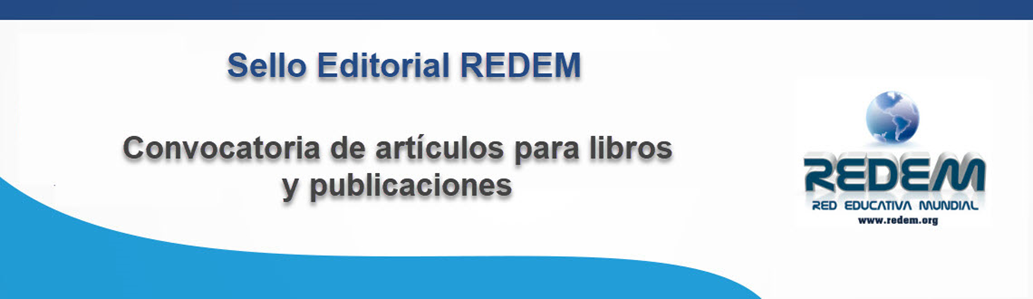 Título del artículoNombre del autor/es (máximo 3 autores)E-mail de cada autorPaís Institución u organización educativa al cual pertenece (opcional)Áreas temáticas (Puede señalar varias áreas temáticas)Resumen del artículo (hasta 300 palabras)Currículo del autor y/o autores (Hasta 5 líneas por autor)Al enviar la presente ficha de postulación, se acepta los términos y condiciones de la convocatoria.En el transcurso de los próximos 7 días se le notificará en relación al estado de su postulación.